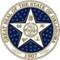 state capitol repair expenditure oversight committeeregular MEETINGAPR. 2, 20201:30 p.m. State Capitol Building, Room 419-A, B2300 N. Lincoln BoulevardOklahoma City, Oklahoma In light of the current events with COVID-19, the April 2, 2020 meeting of the State Capitol Repair Expenditure Oversight Committee meeting was cancelled. Thank you,Beverly Hicks